Вас приветствует пионерская дружина имени Александра Поляковагосударственного учреждения образования«Средняя школа №32 г. Могилёва»Наша пионерская дружина носит имя  воина-интернационалиста Александра Николаевича Полякова, выпускника нашей школы.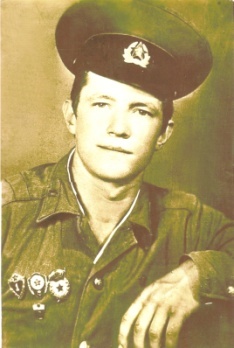 А.Н.Поляков родился 25 февраля 1963 года в деревне Веремейки Чериковского  района Могилёвской области. Белорус. В 1978 году окончил 8 классов средней школы №32 города Могилёва, в 1981 году  -  Могилёвское СПТУ №33 по специальности слесарь.1 ноября 1981 года Могилёвским горвоенкоматом призван в ряды Вооруженных Сил, направлен в город Марьина Горка, где принял военную присягу. С декабря 1981 года служил в Афганистане в войсковой части полевая почта 71183, город Шянданб.Старший сержант  А.Н. Поляков  погиб 6 августа 1983 года при проведении боевой  операции.  Похоронен на станции Луполово  города Могилёва.За мужество и героизм  посмертно награждён орденом Красной звезды, медалями «За отвагу», «Воину-интернационалисту от благодарного афганского народа».Из истории создания пионерской дружины им. А.Полякова.Общественная организация «Белорусская республиканская пионерская организация» действуют в нашей школе с 17 января 2001 года. Свидетельство о присвоении имени Полякова Александра Николаевича пионерской дружине, было выдано 21 мая 2008 года. На сегодняшний день пионерская дружина объединяет в своих рядах 608 учащихся, в том числе:                    185  «октябрят»                               423 пионера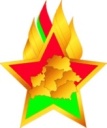 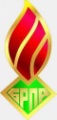 Работу пионерской дружины в течение года координирует Совет дружины в составе 11 человек. Заседания Совета дружины проводятся 1 раз в месяц. Председатель Совета дружины – Белясова Алина. Заместитель председателя Совета дружины –  Франтикова Дарья. В проведении дружинных и общешкольных дел, пионеры дружины проявляют активность, творчество, часто выступают инициаторами и с удовольствием участвуют в мероприятиях района, города, области, республики.Работа  в дружине ведется по 5 программам ОО «БРПО»:«ДОМ», «Октябрята», «Спадчына», «Семь Я», «Игра – дело серьёзное». На протяжении многих лет пионерская дружина им.А.Полякова входит в пятёрку лучших школ района и города.Традиционные мероприятия   дружины                                 имени Александра ПоляковаДень знаний. День БРПО (13 сентября).Посвящение в ученики. Акция «Пионерский подарок малышам».Пионерская неделя матери.Акция «Сохрани наш край!» (по сбору макулатуры, металлолома).День пожилого человека.День учителя.Праздник октябрятской звездочки. Неделя правовых знаний.Торжественный приём в ряды «БРПО»  «Салют пионерскому пополнению!».Акция «Здоровый я – здоровая страна».Благотворительная  акция «Рождественский подарок другу».День юного героя-антифашиста.Акция «Мы – граждане Беларуси».Вахта Памяти.Неделя октябрят.Акция «Поможем пернатым друзьям».Акции: «Ветеран живет рядом», «Дом без одиночества», «Цветок ветерану», «Спасибо за жизнь!».Трудовые акции: «Мой уютный школьный двор»,  «Листопад», «Гололёд».День семьи.Праздник пионерской дружбы (19 мая).Праздник «До свидания,  начальная школа!»Поздравления ветеранов ВОВ с Днем Победы, Днем защитника Отечества, Новым годом и Рождеством.Дни здоровья, спортивные соревнования.Акция «Лето – пора добрых дел».БЕЛОРУССКАЯ РЕСПУБЛИКАНСКАЯ ПИОНЕРСКАЯ ОРГАНИЗАЦИЯ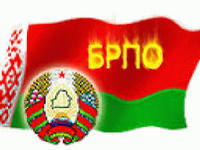 О своей самостоятельной деятельности пионерская организация Беларуси заявила 13 сентября 1990 года на 10-м слете пионеров Республики Беларусь. В этот день был принят Устав, Девиз и Законы белорусских пионеров. 13 сентября стал днем рождения белорусской пионерской организации. Белорусская республиканская пионерская организация – единая детская общественная организация. Члены ОО «БРПО» используют единые знаки принадлежности к своей организации: октябрята – октябрятский значок, пионеры – пионерский галстук и значок, пионерские дружины, районные, областные и республиканская организации – пионерские знамена. Основой БРПО является пионерская дружина.
Дружины организуются по желанию пионеров там, где есть для этого следующие условия:вожатыйобщее деломесто базированияЦель: Помочь каждому пионеру стать гражданином, своими делами и поступками приносить пользу себе и своей семье, Родине.Девиз БРПО: - Пионер! К делам на благо Родины, к добру и справедливости будь готов!Ответ: - Всегда готов!Торжественное обещание: «Я (фамилия, имя), вступая в ряды Белорусской республиканской пионерской организации, перед своими друзьями торжественно обещаю: любить свою Родину, быть добрым, честным и справедливым, всегда следовать Уставу и традициям Белорусской республиканской пионерской организации!» Основными задачами деятельности пионерских отрядов и дружин являются коллективные дела, направленные на развитие членов организации, улучшение и преобразование общества, окружающего мира, реализуемые через различные программы. Вступить в БРПО может любой гражданин Республики Беларусь старше семи лет независимо от его отношения к религии, который принимает Устав и выполняет его, принимая участие в деятельности пионерской организации. У каждой возрастной группы БРПО есть свои названия:ребята 7-10 лет называются "Октябрята"с 10 до 14 лет - "Пионеры"с 14 до 18 лет - "Инструкторы"с 18 и старше - "Лидеры"  Мы чтим, уважаем и соблюдаем пионерские традиции Традиция Чести
Пионеры всегда дорожили своим добрым именем, пионерской организацией, делами и поступками, укрепляли ее авторитет. Они приходили на помощь стране, товарищу, младшим. Всегда стояли один за всех и все за одного, дорожили дружбой.
Мало быть самому честным и благородным, надо чтобы и люди рядом с тобой поступали также. Пионер помогает оступившемуся, потерявшему веру обрести ее вновь.
Традиция Дружбы 
Пионер всегда гордился дружбой. Пионер - друг. Мир взаимопонимания и помощь - так понимали смысл этой традиции прежние поколения.
Чужой беды не бывает - это надо твердо усвоить пионеру. Сегодняшнему пионеру предстоит продолжить традицию дружбы. Традиция Хозяина 
Дело для пионера сегодня - стать подлинным хозяином своей пионерской организации, с уважением относиться к труду, быть бережливым, уметь зарабатывать деньги, знать им цену.
Традиция  Слова 
Идея традиции - умение держать слово, подтверждать его значимыми делами. Важно, чтобы слово не расходилось с делом. Традиция  Дела 
Пионер всегда заботится обо всех, кто нуждается в помощи. Пионер помогает старшим и одиноким, кто меньше и слабее, родным и близким, друг другу! Он всегда в деле.Белорусская республиканская пионерская организация отмечает следующие праздники:                                 8 февраля – День юного героя-антифашиста                                  19 мая      –      День пионерской дружбы июня   –    Праздник пионерского костра                               13 сентября –  День БРПОТрадиционные для БРПО праздники страны:                             15 марта –   День Конституции                             9 мая      –   День Победы                             1 июня    –   День защиты детей